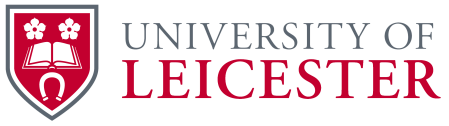 Estates & Campus Services (ECS)Estates & Campus Services (ECS)Estates & Campus Services (ECS)Estates & Campus Services (ECS)Estates & Campus Services (ECS)Estates & Campus Services (ECS)Estates & Campus Services (ECS)Estates & Campus Services (ECS)Estates & Campus Services (ECS)Estates & Campus Services (ECS)Estates & Campus Services (ECS)Estates & Campus Services (ECS)Estates & Campus Services (ECS)Estates & Campus Services (ECS)Estates & Campus Services (ECS)Estates & Campus Services (ECS)PP-056-HSFPP-056-HSFPP-056-HSFPP-056-HSFECS Procedures - Health and Safety FileECS Procedures - Health and Safety FileECS Procedures - Health and Safety FileECS Procedures - Health and Safety FileECS Procedures - Health and Safety FileECS Procedures - Health and Safety FileECS Procedures - Health and Safety FileECS Procedures - Health and Safety FileECS Procedures - Health and Safety FileECS Procedures - Health and Safety FileECS Procedures - Health and Safety FileECS Procedures - Health and Safety FileECS Procedures - Health and Safety FileECS Procedures - Health and Safety FileECS Procedures - Health and Safety FileECS Procedures - Health and Safety FilePP-056-HSFPP-056-HSFPP-056-HSFPP-056-HSFUniversity of Leicester Job No: University of Leicester Job No: University of Leicester Job No: University of Leicester Job No: University of Leicester Job No: University of Leicester Job No: University of Leicester Job No: University of Leicester Job No: University of Leicester Job No: University of Leicester Job No: University of Leicester Job No: University of Leicester Job No: University of Leicester Job No: University of Leicester Job No: University of Leicester Job No: University of Leicester Job No: University of Leicester Job No: University of Leicester Job No: University of Leicester Job No: University of Leicester Job No: University of Leicester Job No: University of Leicester Job No: (A) Details(A) Details(A) Details(A) Details(A) Details(A) Details(A) Details(A) Details(A) Details(A) Details(A) Details(A) Details(A) Details(A) Details(A) Details(A) Details(A) Details(A) Details(A) Details(A) Details(A) Details(A) DetailsProject TitleProject DescriptionLocationPrincipal Designers NameProject Managers NameContact No.Contact No.Contact No.Completion Date dd/mm/yyyydd/mm/yyyydd/mm/yyyyDuration of ProjectDuration of ProjectDuration of ProjectNotifiable?Notifiable?Notifiable?Notifiable?Notifiable?YesYesNo (B) Appointments – List of Contractors involved in works MUST be listed on the Management of Contractors Checklist(B) Appointments – List of Contractors involved in works MUST be listed on the Management of Contractors Checklist(B) Appointments – List of Contractors involved in works MUST be listed on the Management of Contractors Checklist(B) Appointments – List of Contractors involved in works MUST be listed on the Management of Contractors Checklist(B) Appointments – List of Contractors involved in works MUST be listed on the Management of Contractors Checklist(B) Appointments – List of Contractors involved in works MUST be listed on the Management of Contractors Checklist(B) Appointments – List of Contractors involved in works MUST be listed on the Management of Contractors Checklist(B) Appointments – List of Contractors involved in works MUST be listed on the Management of Contractors Checklist(B) Appointments – List of Contractors involved in works MUST be listed on the Management of Contractors Checklist(B) Appointments – List of Contractors involved in works MUST be listed on the Management of Contractors Checklist(B) Appointments – List of Contractors involved in works MUST be listed on the Management of Contractors Checklist(B) Appointments – List of Contractors involved in works MUST be listed on the Management of Contractors Checklist(B) Appointments – List of Contractors involved in works MUST be listed on the Management of Contractors Checklist(B) Appointments – List of Contractors involved in works MUST be listed on the Management of Contractors Checklist(B) Appointments – List of Contractors involved in works MUST be listed on the Management of Contractors Checklist(B) Appointments – List of Contractors involved in works MUST be listed on the Management of Contractors Checklist(B) Appointments – List of Contractors involved in works MUST be listed on the Management of Contractors Checklist(B) Appointments – List of Contractors involved in works MUST be listed on the Management of Contractors Checklist(B) Appointments – List of Contractors involved in works MUST be listed on the Management of Contractors Checklist(B) Appointments – List of Contractors involved in works MUST be listed on the Management of Contractors Checklist(B) Appointments – List of Contractors involved in works MUST be listed on the Management of Contractors Checklist(B) Appointments – List of Contractors involved in works MUST be listed on the Management of Contractors ChecklistPrincipal Designer (PD)Principal Designer (PD)Principal Designer (PD)PD Contact NamePD Contact NamePD Contact NameContact No.Contact No.Contact No.Contact No.Contact No.Principal Contractor (PC)Principal Contractor (PC)Principal Contractor (PC)PC Contact NamePC Contact NamePC Contact NameContact No.Contact No.Contact No.Contact No.Contact No.Senior H & S Business Partner NameSenior H & S Business Partner NameSenior H & S Business Partner NameContact No.Contact No.Contact No.Contact No.Contact No.(C) Required Information – The Health & Safety file is defined as a file appropriate to the characteristics of the project, containing relevant health and safety information to be taken into account during any subsequent project.(C) Required Information – The Health & Safety file is defined as a file appropriate to the characteristics of the project, containing relevant health and safety information to be taken into account during any subsequent project.(C) Required Information – The Health & Safety file is defined as a file appropriate to the characteristics of the project, containing relevant health and safety information to be taken into account during any subsequent project.(C) Required Information – The Health & Safety file is defined as a file appropriate to the characteristics of the project, containing relevant health and safety information to be taken into account during any subsequent project.(C) Required Information – The Health & Safety file is defined as a file appropriate to the characteristics of the project, containing relevant health and safety information to be taken into account during any subsequent project.(C) Required Information – The Health & Safety file is defined as a file appropriate to the characteristics of the project, containing relevant health and safety information to be taken into account during any subsequent project.(C) Required Information – The Health & Safety file is defined as a file appropriate to the characteristics of the project, containing relevant health and safety information to be taken into account during any subsequent project.(C) Required Information – The Health & Safety file is defined as a file appropriate to the characteristics of the project, containing relevant health and safety information to be taken into account during any subsequent project.(C) Required Information – The Health & Safety file is defined as a file appropriate to the characteristics of the project, containing relevant health and safety information to be taken into account during any subsequent project.(C) Required Information – The Health & Safety file is defined as a file appropriate to the characteristics of the project, containing relevant health and safety information to be taken into account during any subsequent project.(C) Required Information – The Health & Safety file is defined as a file appropriate to the characteristics of the project, containing relevant health and safety information to be taken into account during any subsequent project.(C) Required Information – The Health & Safety file is defined as a file appropriate to the characteristics of the project, containing relevant health and safety information to be taken into account during any subsequent project.(C) Required Information – The Health & Safety file is defined as a file appropriate to the characteristics of the project, containing relevant health and safety information to be taken into account during any subsequent project.(C) Required Information – The Health & Safety file is defined as a file appropriate to the characteristics of the project, containing relevant health and safety information to be taken into account during any subsequent project.(C) Required Information – The Health & Safety file is defined as a file appropriate to the characteristics of the project, containing relevant health and safety information to be taken into account during any subsequent project.(C) Required Information – The Health & Safety file is defined as a file appropriate to the characteristics of the project, containing relevant health and safety information to be taken into account during any subsequent project.(C) Required Information – The Health & Safety file is defined as a file appropriate to the characteristics of the project, containing relevant health and safety information to be taken into account during any subsequent project.(C) Required Information – The Health & Safety file is defined as a file appropriate to the characteristics of the project, containing relevant health and safety information to be taken into account during any subsequent project.(C) Required Information – The Health & Safety file is defined as a file appropriate to the characteristics of the project, containing relevant health and safety information to be taken into account during any subsequent project.(C) Required Information – The Health & Safety file is defined as a file appropriate to the characteristics of the project, containing relevant health and safety information to be taken into account during any subsequent project.(C) Required Information – The Health & Safety file is defined as a file appropriate to the characteristics of the project, containing relevant health and safety information to be taken into account during any subsequent project.(C) Required Information – The Health & Safety file is defined as a file appropriate to the characteristics of the project, containing relevant health and safety information to be taken into account during any subsequent project.Are there any remaining hazards? If so, please provide all relevant information e.g. associated surveys etc.Are there any remaining hazards? If so, please provide all relevant information e.g. associated surveys etc.Are there any remaining hazards? If so, please provide all relevant information e.g. associated surveys etc.Are there any remaining hazards? If so, please provide all relevant information e.g. associated surveys etc.Are there any remaining hazards? If so, please provide all relevant information e.g. associated surveys etc.Are there any key structural requirements?Bracing, sources of substantial stored energy including pre- or post-tensioned members and safe working loads for floors and roofs.Are there any key structural requirements?Bracing, sources of substantial stored energy including pre- or post-tensioned members and safe working loads for floors and roofs.Are there any key structural requirements?Bracing, sources of substantial stored energy including pre- or post-tensioned members and safe working loads for floors and roofs.Are there any key structural requirements?Bracing, sources of substantial stored energy including pre- or post-tensioned members and safe working loads for floors and roofs.Are there any key structural requirements?Bracing, sources of substantial stored energy including pre- or post-tensioned members and safe working loads for floors and roofs.Have any hazardous materials been used? Please provide any relevant information e.g. COSHHHave any hazardous materials been used? Please provide any relevant information e.g. COSHHHave any hazardous materials been used? Please provide any relevant information e.g. COSHHHave any hazardous materials been used? Please provide any relevant information e.g. COSHHHave any hazardous materials been used? Please provide any relevant information e.g. COSHHAny information regarding installed plant?e.g. Any special arrangements for lifting such equipmentAny information regarding installed plant?e.g. Any special arrangements for lifting such equipmentAny information regarding installed plant?e.g. Any special arrangements for lifting such equipmentAny information regarding installed plant?e.g. Any special arrangements for lifting such equipmentAny information regarding installed plant?e.g. Any special arrangements for lifting such equipmentFire Risk:  Have any changes been made that affect the Fire Risk?eg: Meaning a review of the current Fire Risk Assessment is requiredFire Risk:  Have any changes been made that affect the Fire Risk?eg: Meaning a review of the current Fire Risk Assessment is requiredFire Risk:  Have any changes been made that affect the Fire Risk?eg: Meaning a review of the current Fire Risk Assessment is requiredFire Risk:  Have any changes been made that affect the Fire Risk?eg: Meaning a review of the current Fire Risk Assessment is requiredFire Risk:  Have any changes been made that affect the Fire Risk?eg: Meaning a review of the current Fire Risk Assessment is requiredYes or NoPlease Provide all details to the following person:- “University Fire Safety Manager” Yes or NoPlease Provide all details to the following person:- “University Fire Safety Manager” Yes or NoPlease Provide all details to the following person:- “University Fire Safety Manager” Yes or NoPlease Provide all details to the following person:- “University Fire Safety Manager” Yes or NoPlease Provide all details to the following person:- “University Fire Safety Manager” Yes or NoPlease Provide all details to the following person:- “University Fire Safety Manager” Yes or NoPlease Provide all details to the following person:- “University Fire Safety Manager” Yes or NoPlease Provide all details to the following person:- “University Fire Safety Manager” Yes or NoPlease Provide all details to the following person:- “University Fire Safety Manager” Yes or NoPlease Provide all details to the following person:- “University Fire Safety Manager” Yes or NoPlease Provide all details to the following person:- “University Fire Safety Manager” Yes or NoPlease Provide all details to the following person:- “University Fire Safety Manager” Yes or NoPlease Provide all details to the following person:- “University Fire Safety Manager” Yes or NoPlease Provide all details to the following person:- “University Fire Safety Manager” Yes or NoPlease Provide all details to the following person:- “University Fire Safety Manager” Yes or NoPlease Provide all details to the following person:- “University Fire Safety Manager” Yes or NoPlease Provide all details to the following person:- “University Fire Safety Manager” Essential Health and safety information for future works.e.g. Strategies for maintenance, cleaning or other future works.Essential Health and safety information for future works.e.g. Strategies for maintenance, cleaning or other future works.Essential Health and safety information for future works.e.g. Strategies for maintenance, cleaning or other future works.Essential Health and safety information for future works.e.g. Strategies for maintenance, cleaning or other future works.Essential Health and safety information for future works.e.g. Strategies for maintenance, cleaning or other future works.The nature, location and markings of significant services, including underground cables; gas supply equipment; fire-fighting services.  Please provide suitable drawingsThe nature, location and markings of significant services, including underground cables; gas supply equipment; fire-fighting services.  Please provide suitable drawingsThe nature, location and markings of significant services, including underground cables; gas supply equipment; fire-fighting services.  Please provide suitable drawingsThe nature, location and markings of significant services, including underground cables; gas supply equipment; fire-fighting services.  Please provide suitable drawingsThe nature, location and markings of significant services, including underground cables; gas supply equipment; fire-fighting services.  Please provide suitable drawingsInformation and as-built drawings of the building, the plant and equipmente.g. the means of safe access to and from service voids and fire doorsInformation and as-built drawings of the building, the plant and equipmente.g. the means of safe access to and from service voids and fire doorsInformation and as-built drawings of the building, the plant and equipmente.g. the means of safe access to and from service voids and fire doorsInformation and as-built drawings of the building, the plant and equipmente.g. the means of safe access to and from service voids and fire doorsInformation and as-built drawings of the building, the plant and equipmente.g. the means of safe access to and from service voids and fire doorsThere should be enough detail to allow the likely risks to be identified and addressed by those carrying out future work. However, the level of detail should be proportionate to the risks. This file should not include things that will be of no help when planning future construction work. There should be enough detail to allow the likely risks to be identified and addressed by those carrying out future work. However, the level of detail should be proportionate to the risks. This file should not include things that will be of no help when planning future construction work. There should be enough detail to allow the likely risks to be identified and addressed by those carrying out future work. However, the level of detail should be proportionate to the risks. This file should not include things that will be of no help when planning future construction work. There should be enough detail to allow the likely risks to be identified and addressed by those carrying out future work. However, the level of detail should be proportionate to the risks. This file should not include things that will be of no help when planning future construction work. There should be enough detail to allow the likely risks to be identified and addressed by those carrying out future work. However, the level of detail should be proportionate to the risks. This file should not include things that will be of no help when planning future construction work. There should be enough detail to allow the likely risks to be identified and addressed by those carrying out future work. However, the level of detail should be proportionate to the risks. This file should not include things that will be of no help when planning future construction work. There should be enough detail to allow the likely risks to be identified and addressed by those carrying out future work. However, the level of detail should be proportionate to the risks. This file should not include things that will be of no help when planning future construction work. There should be enough detail to allow the likely risks to be identified and addressed by those carrying out future work. However, the level of detail should be proportionate to the risks. This file should not include things that will be of no help when planning future construction work. There should be enough detail to allow the likely risks to be identified and addressed by those carrying out future work. However, the level of detail should be proportionate to the risks. This file should not include things that will be of no help when planning future construction work. There should be enough detail to allow the likely risks to be identified and addressed by those carrying out future work. However, the level of detail should be proportionate to the risks. This file should not include things that will be of no help when planning future construction work. There should be enough detail to allow the likely risks to be identified and addressed by those carrying out future work. However, the level of detail should be proportionate to the risks. This file should not include things that will be of no help when planning future construction work. There should be enough detail to allow the likely risks to be identified and addressed by those carrying out future work. However, the level of detail should be proportionate to the risks. This file should not include things that will be of no help when planning future construction work. There should be enough detail to allow the likely risks to be identified and addressed by those carrying out future work. However, the level of detail should be proportionate to the risks. This file should not include things that will be of no help when planning future construction work. There should be enough detail to allow the likely risks to be identified and addressed by those carrying out future work. However, the level of detail should be proportionate to the risks. This file should not include things that will be of no help when planning future construction work. There should be enough detail to allow the likely risks to be identified and addressed by those carrying out future work. However, the level of detail should be proportionate to the risks. This file should not include things that will be of no help when planning future construction work. There should be enough detail to allow the likely risks to be identified and addressed by those carrying out future work. However, the level of detail should be proportionate to the risks. This file should not include things that will be of no help when planning future construction work. There should be enough detail to allow the likely risks to be identified and addressed by those carrying out future work. However, the level of detail should be proportionate to the risks. This file should not include things that will be of no help when planning future construction work. There should be enough detail to allow the likely risks to be identified and addressed by those carrying out future work. However, the level of detail should be proportionate to the risks. This file should not include things that will be of no help when planning future construction work. There should be enough detail to allow the likely risks to be identified and addressed by those carrying out future work. However, the level of detail should be proportionate to the risks. This file should not include things that will be of no help when planning future construction work. There should be enough detail to allow the likely risks to be identified and addressed by those carrying out future work. However, the level of detail should be proportionate to the risks. This file should not include things that will be of no help when planning future construction work. There should be enough detail to allow the likely risks to be identified and addressed by those carrying out future work. However, the level of detail should be proportionate to the risks. This file should not include things that will be of no help when planning future construction work. There should be enough detail to allow the likely risks to be identified and addressed by those carrying out future work. However, the level of detail should be proportionate to the risks. This file should not include things that will be of no help when planning future construction work. (D) Information Flow(D) Information Flow(D) Information Flow(D) Information Flow(D) Information Flow(D) Information Flow(D) Information Flow(D) Information Flow(D) Information Flow(D) Information FlowYesYesYesYesNoDateDateDateDateDateSignatureSignatureProject Manager - Is all the information in this Health and Safety File?Project Manager - Is all the information in this Health and Safety File?Project Manager - Is all the information in this Health and Safety File?Project Manager - Is all the information in this Health and Safety File?Project Manager - Is all the information in this Health and Safety File?Project Manager - Is all the information in this Health and Safety File?Project Manager - Is all the information in this Health and Safety File?Project Manager - Is all the information in this Health and Safety File?Project Manager - Is all the information in this Health and Safety File?Project Manager - Is all the information in this Health and Safety File?Principal Designers – Have all requirements been met?Principal Designers – Have all requirements been met?Principal Designers – Have all requirements been met?Principal Designers – Have all requirements been met?Principal Designers – Have all requirements been met?Principal Designers – Have all requirements been met?Principal Designers – Have all requirements been met?Principal Designers – Have all requirements been met?Principal Designers – Have all requirements been met?